DADOS SOBRE VIOLÊNCIA DE GÉNERO (IIMS 2015-2016 INQUÉRITO SOBRE OS INDICADORES MÚLTIPLOS DE SAÚDE, INE)O PODER DAS MULHERES NA ECONOMIA MUNDIAL É NOTÓRIO. 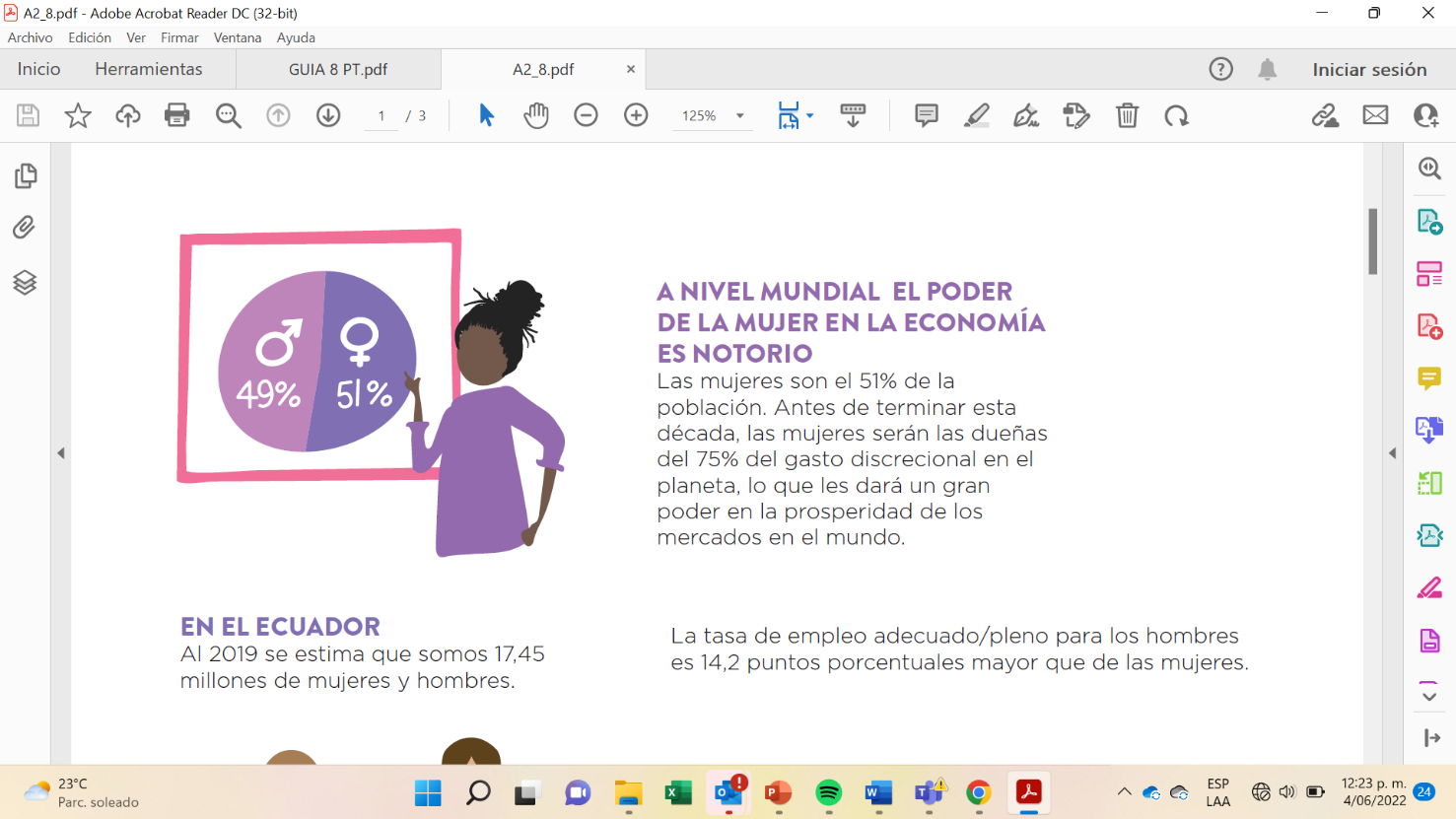 As mulheres são 51% da população. Antes de terminar esta década, as mulheres terão 75% dos gastos discricionários do planeta, o que lhes dará grande poder na prosperidade dos mercados mundiais.EM ANGOLA
A população estimada em 2022 é de 33,1 milhões, dos quais 49% são homens e 51% são mulheres.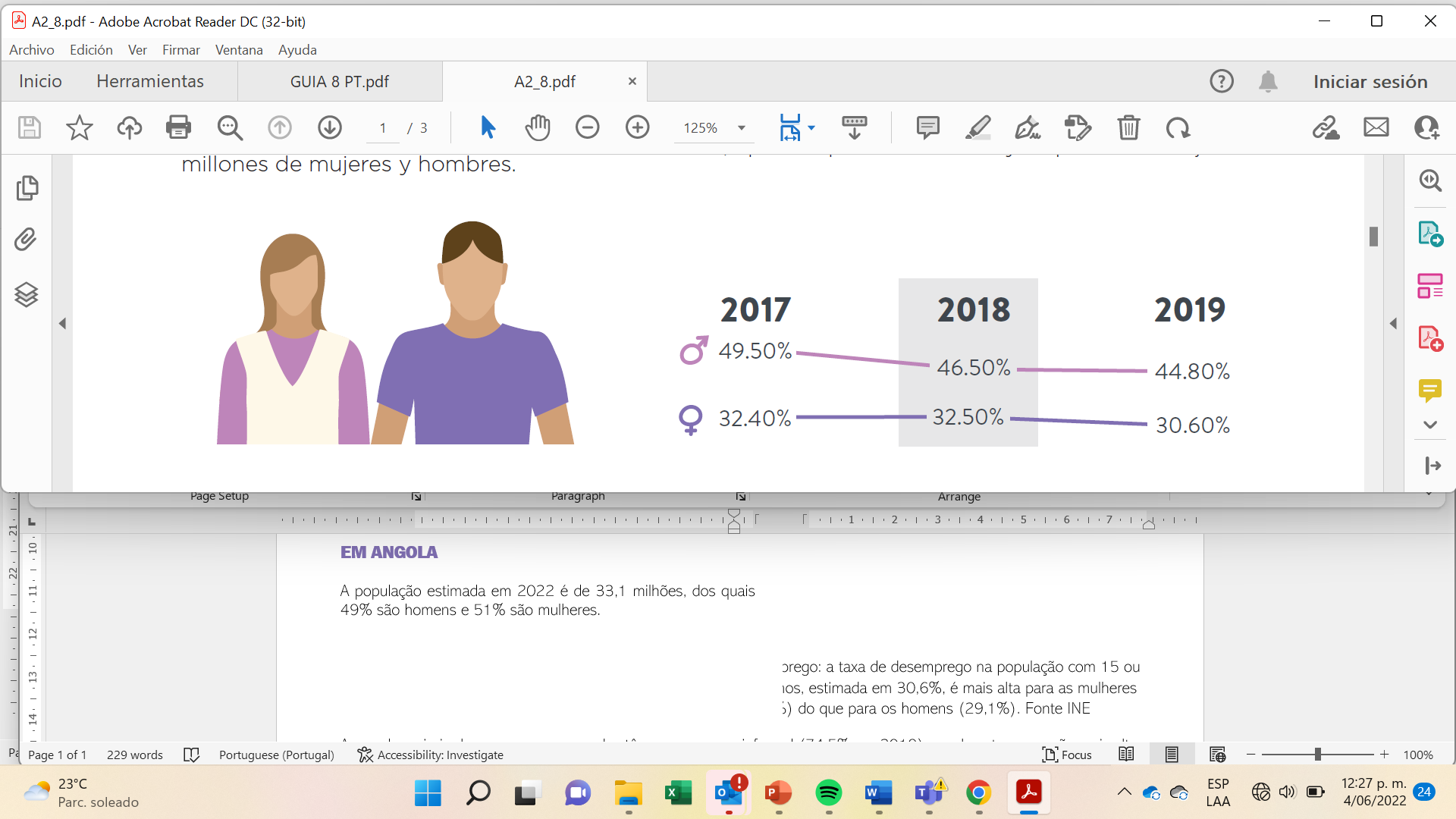 A  taxa de desemprego na população com 15 ou mais anos, estimada em 30,6%, é mais alta para as mulheres (32,1%) do que para os homens (29,1%). Fonte INEA grande maioria das pessoas empregadas têm um emprego informal (74,5% em 2019), sendo esta proporção mais alta entre as mulheres (79,5%) em comparação com os homens (43,7%). Fonte RNV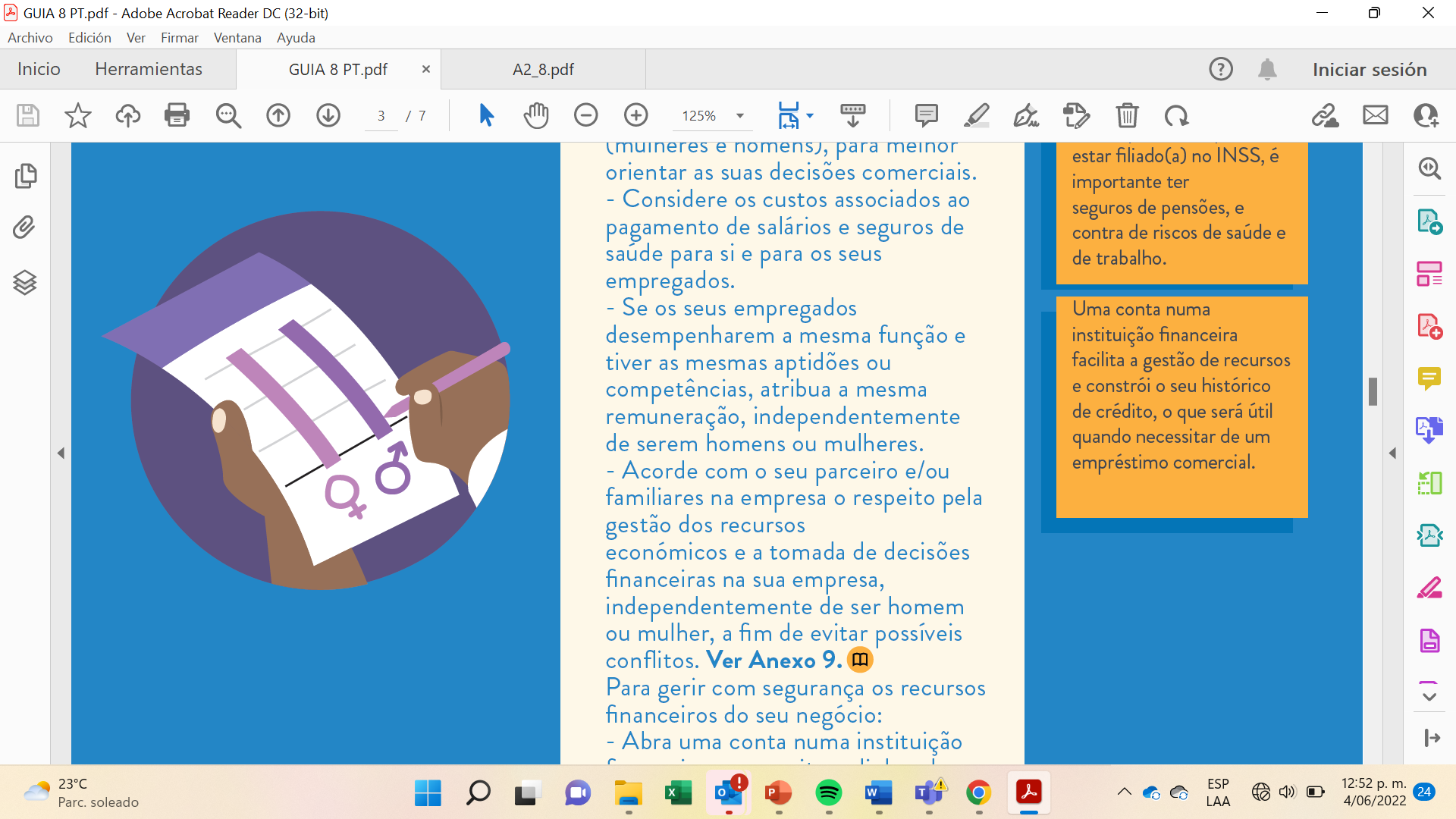 O IIMS analisou a violência doméstica considerando: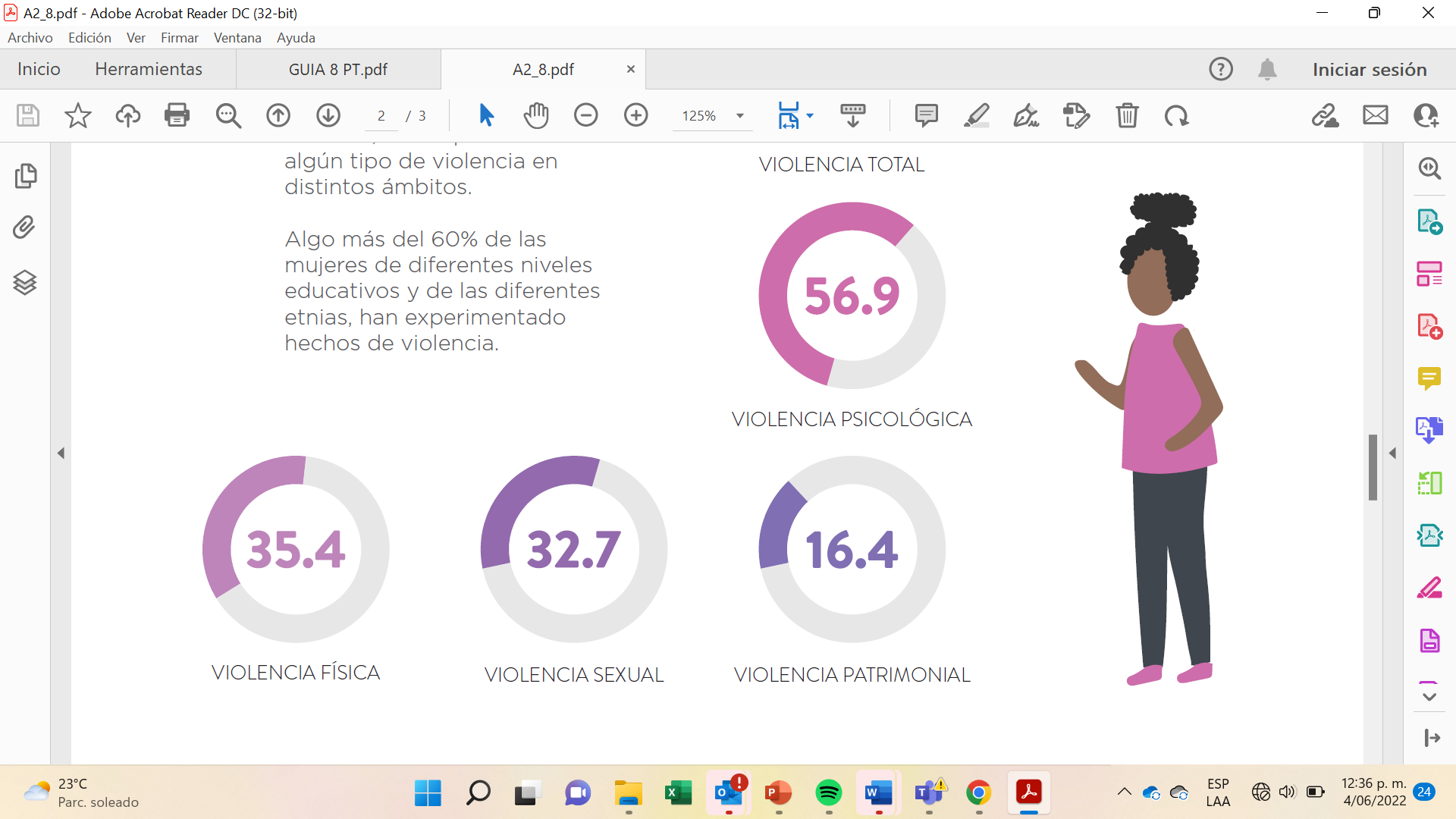 1. Violência Física (também durante a gravidez) 2. Violência Sexual 3. Violência Emocional 4. Violência Conjugal, para a população feminina entre os 15 e 49 anos. 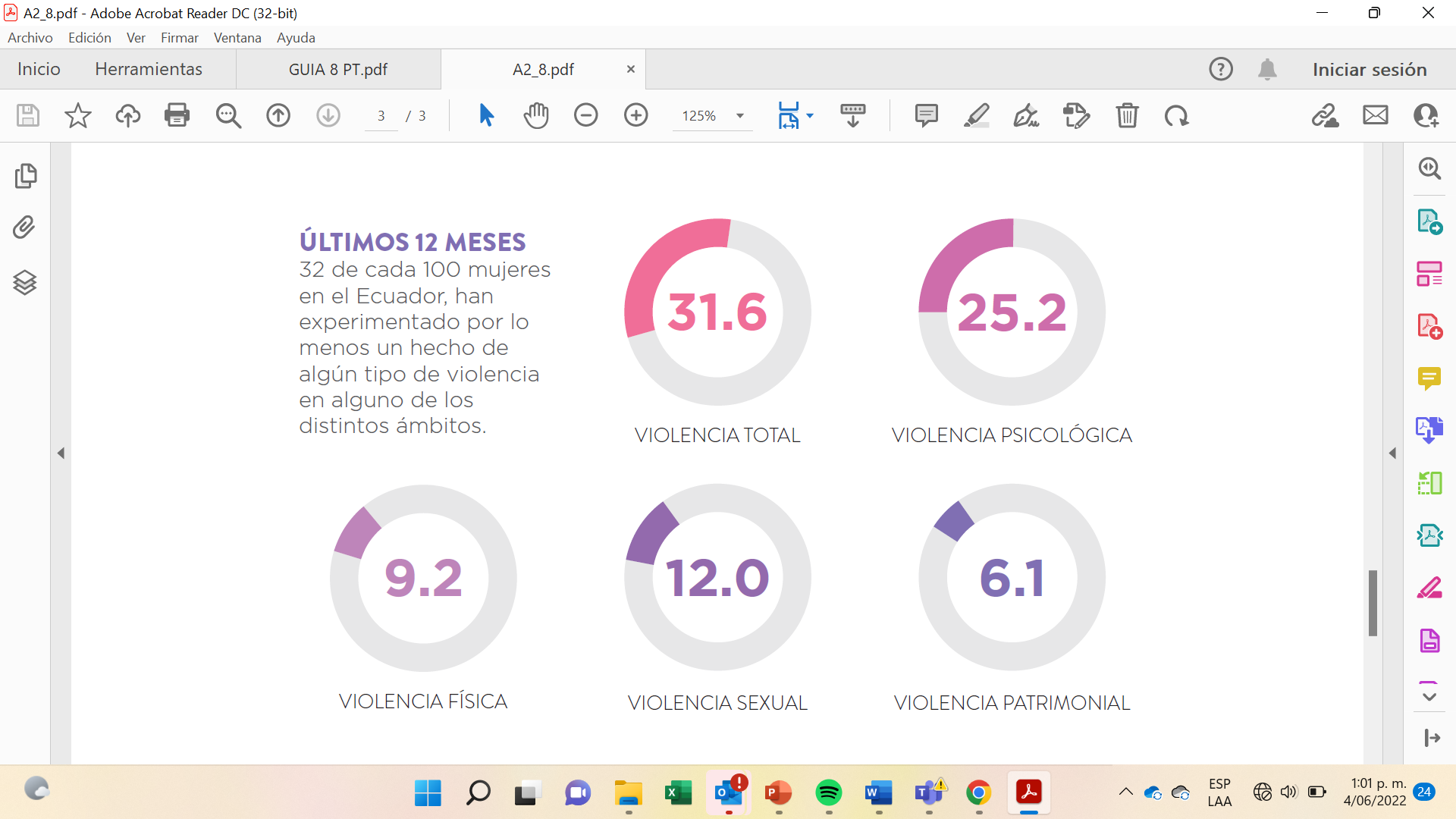 32% das mulheres foram vítimas de Violência Física desde os 15 anos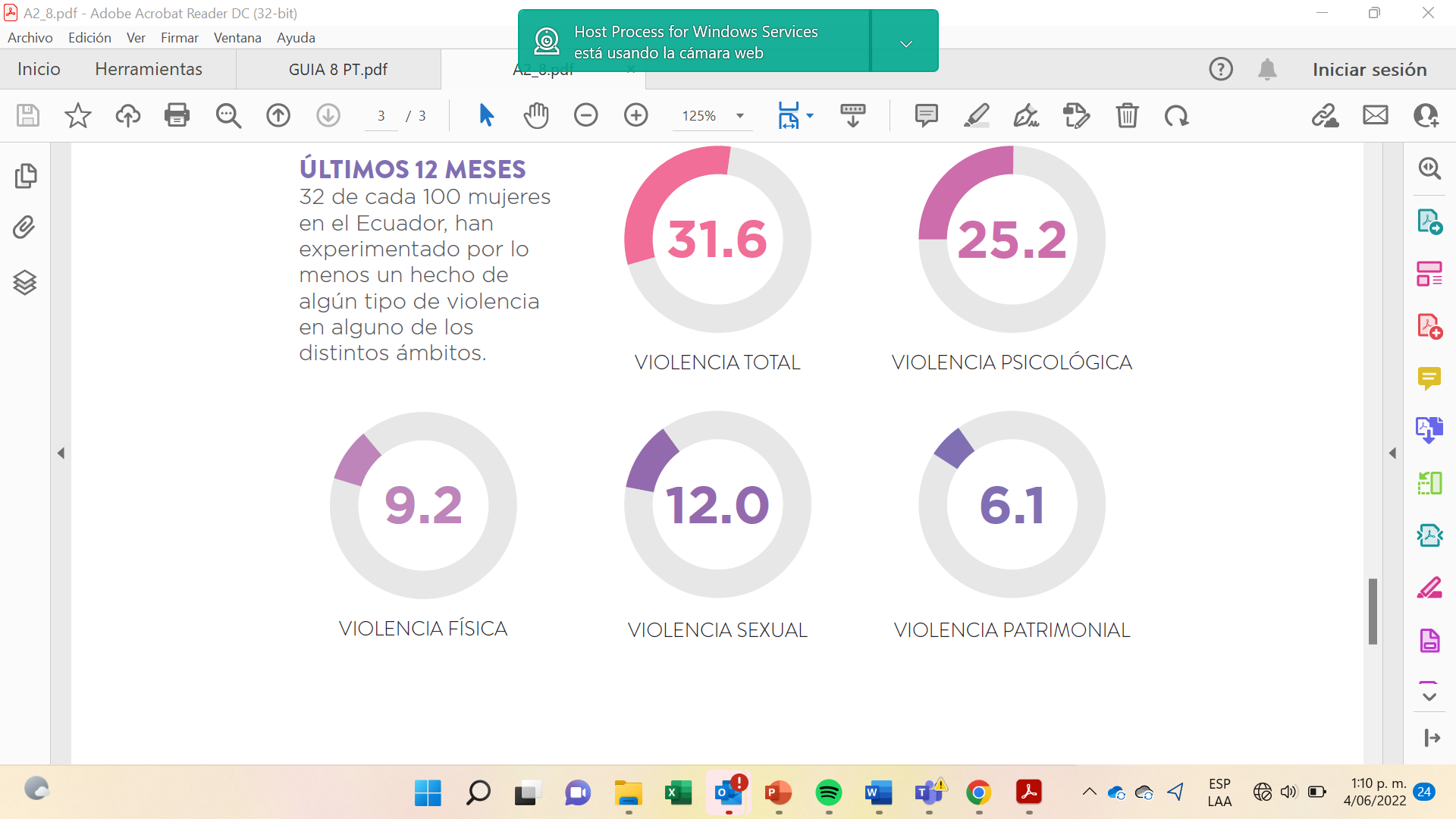 8% foi vítima de Violência Sexual em algum momento das suas vidas34% das mulheres entre 15-49 anos 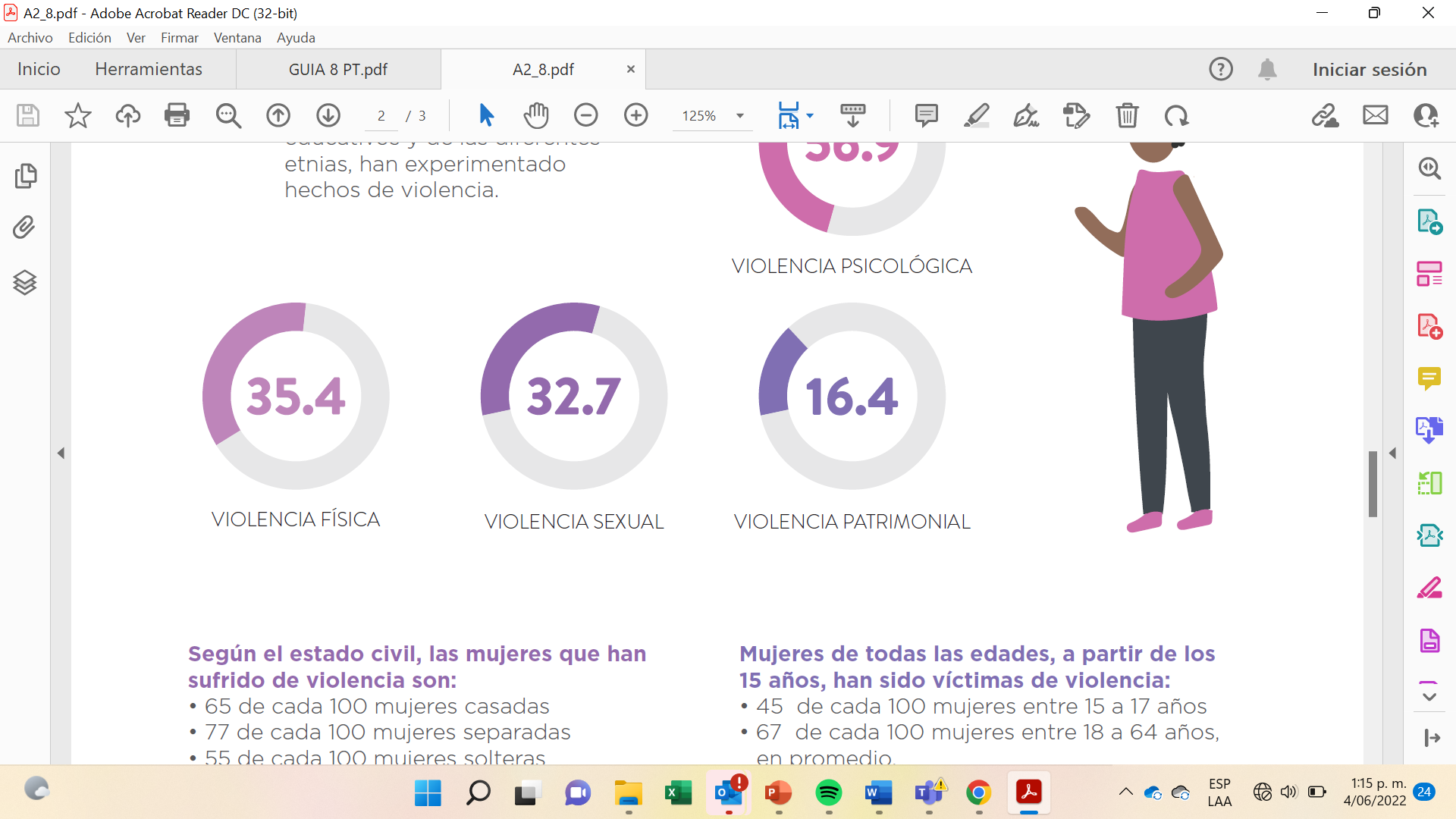 e casadas em algum momento sofreram Violência Conjugal, física ou sexual.Abandono Familiar (falta de prestação de alimentos) é o tipo de violência com maior incidência. 80% das queixas (Fonte MASFAMU)